УтверждаюДиректор МКОУ СОШ с.п.Нижний Черек___________   Тхазеплова А.Ю.График питания в столовойна 2020-2021 уч.год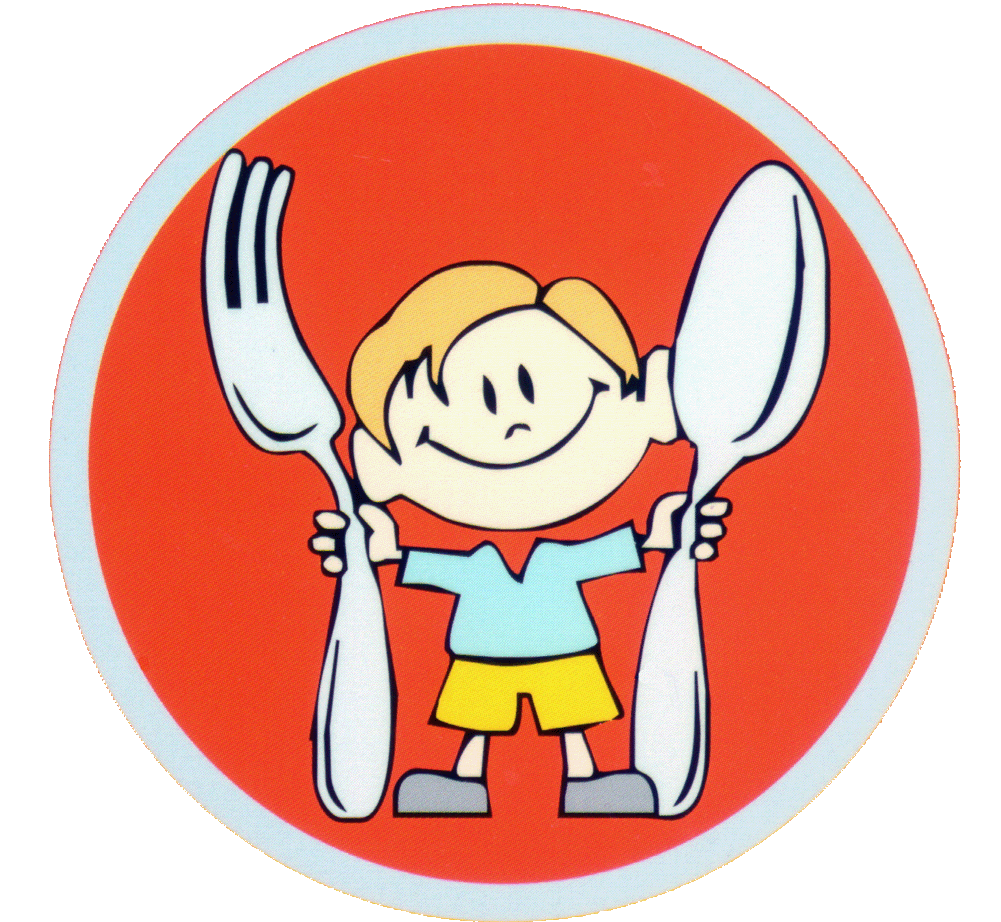 ПеременаВремяКласс1 перемена9.10ОВЗ (завтрак) Льготники2 перемена10.101а(22), 1б(22)2а(18),3 перемена11.102б(22), 3а(19), 3б(21),4 перемена12.004а(19), 4б(22)5 перемена12.40ОВЗ (обед)